NOVACAT A9Ampliamento nuova generazione di falciatrici combinate La nuovissima falciatrice combinata NOVACAT A10 di casa PÖTTINGER riceve compagnia: la sorella minore NOVACAT A9 combinata con una falciatrice frontale misura una larghezza di lavoro di 8,92 o 9,18 m ed è anch’essa colma di raffinatezze tecnologiche. La falciatrice combinata NOVACAT A9 può essere impiegata in combinazione frontale/posteriore (telaio portante per la combinazione con una falciatrice frontale con una larghezza di lavoro di 3,0 risp. 3,5 m) ed è particolarmente flessibile: è possibile adattare la larghezza di lavoro grazie a due posizioni di regolazione. La sovrapposizione nella posizione più stretta tra una falciatrice frontale con larghezza di lavoro di 3 m e la combinata comporta 52 cm, mentre nella posizione massima tra una falciatrice frontale con larghezza di lavoro di 3,50 m e la combinata comporta 60 cm. NOVACAT A9 è dotata di uno stabile telaio centrale. Il nuovo azionamento Y DRIVE e NONSTOP LIFT, il dispositivo idraulico di sicurezza contro gli urti da entrambe le parti, sono unici nel loro genere.La falciatrice combinata è disponibile con dispositivo formaandana senza condizionatore, con condizionatore con rotore a denti ED e con condizionatore a rulli RCB. La compensazione idraulica è di serie per tutti i modelli.Y DRIVE – Azionamento di nuova generazione Il particolare azionamento Y DRIVE con scatola di moto ad ingranaggi cilindrici dispone di un azionamento dalla parte opposta. Ciò offre il grande vantaggio di poter impiegare alberi cardanici più lunghi con articolazione ridotta. Grazie al limitatore di coppia della scatola di moto ed alla trasmissione ottimale del regime dei giri si ottiene un azionamento senza gioco mediante alberi cardanici standard. Un giunto cardanico doppio nella parte interna del disco con tamburo esterno assicura un collegamento sicuro senza eccessiva tensione tra la scatola di moto angolare e la barra falciante. Risultato: una corsa regolare con potenza elevata, anche durante impieghi impegnativi ed in posizione di fine campo, con conseguente longevità nettamente più elevata.NONSTOP LIFT – Nuovo dispositivo idraulico di sicurezza contro gli urti NONSTOP LIFT è una tecnologia innovativa per proteggere in modo ottimale la barra falciante. Il dispositivo idraulico di sicurezza contro gli urti da entrambe le parti consente un’efficace deviazione della barra falciante in presenza di ostacoli. Una peculiarità: il supporto con giunto sferico è pretensionato idraulicamente mediante uno snodo triangolare. La forza di sgancio è visibile sul manometro e facilmente regolabile. Durante lo sgancio il supporto viene girato all‘indietro mediante uno snodo triangolare e sollevato anteriormente – un meccanismo di protezione “tridimensionale”. Così la barra falciante si libera più facilmente dell‘ostacolo e si evitano danni maggiori alla barra falciante a velocità elevate.Pluriaffermata – barra falciante NOVACATIl cuore della falciatrice combinata è la pluriaffermata barra falciante NOVACAT con dispositivo di sostituzione rapida delle lamette di serie. Superficie conica appiattita dei dischi falcianti, area di controtaglio ottimizzata e abbondante sovrapposizione delle traiettorie delle lamette garantiscono un flusso perfetto del foraggio, qualità di taglio perfetta e trattamento delicato della cotica erbosa.Compatta nel trasporto, ingombro ridotto per la rimessa Per il trasporto su strada la falciatrice viene ribaltata idraulicamente e messa in sicurezza con uno stabile sistema di bloccaggio per il trasporto. Con un’altezza di trasporto di 4,0 m, una larghezza di trasporto di 2,95 m ed una libertà dal suolo di almeno 31 cm nella larghezza di lavoro stretta e di 18 cm nella variante larga, NOVACAT A9 è compatta nel trasporto. Poichè in posizione di trasporto il telaio centrale costituisce il punto più basso della macchina, non c’è alcun pericolo di danneggiamento. Il sistema meccanico di bloccaggio per il trasporto è comandabile idraulicamente. Non è necessario tirare alcun cavo. Ciò consente massimo comfort. I piedini d’appoggio sono di serie – così è possibile il rimessaggio della falciatrice combinata NOVACAT A9 in posizione ribaltata, con un ingombro ridotto.Semplice gestione della manutenzione mediante il terminale di comandoLa falciatrice combinata è dotata di terminale di comando SELECT CONTROL (un distributore idraulico a doppio effetto). Consente di preselezionare le falciatrici e di comandare il ribaltamento delle protezioni laterali, il sistema idraulico di bloccaggio per il trasporto su strada e la regolazione della compensazione mediante rubinetti di arresto. Inoltre il terminale di comando integra una visualizzazione della manutenzione: in base ai tempi d’impiego dell’albero cardanico di azionamento della falciatrice sul terminale di comando viene visualizzato, quale tipo di manutenzione va effettuata sulla macchina.Qualità di taglio di prim’ordine, sicurezza d’impiego, redditività e lunga durata sono le caratteristiche peculiari della falciatrice combinata NOVACAT A9 di PÖTTINGER.Anteprima foto:Ulteriori immagini ottimizzate per la stampa: Su Internet all’indirizzo: http://www.poettinger.at/presse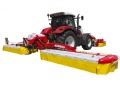 Falciatrice combinata NOVACAT A9Falciatrice combinata NOVACAT A9 per risultati di lavoro ottimalihttps://www.poettinger.at/de_at/Newsroom/Pressebild/3924